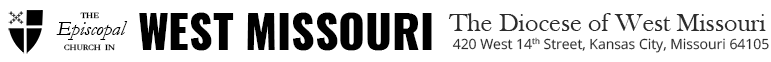 This form is for the nomination of an active member of Church of the Redeemer to be considered for appointment to the Search Committee for a new Rector. Please prayerfully reflect on who in your congregation might be best suited to be considered for this position.  It is important to nominate persons who can faithfully represent your church, who are respected for their individual ministry, and who are committed to your church. Be sure to gain their permission before submitting this nomination. Individuals may also use this form to nominate themselves for the search committee. Additional pages may be added if you need additional space for your responses. PLEASE PRINTNominee’s Name: Glenn GreenEmail: ggreen9713@gmail.comPhone: (915)637-6353Is this a cell phone number? _X_ yes	_____ noList ministries this person has been involved in at our church:Youth group, prayer ministries, reading on Sunday, and am on the Children and Youth Advisory Commission. In your opinion, why is this person qualified to be a search committee member?I am qualified to be on the search committee because I am passionate about the future of Redeemer. I am an active member, going every Sunday I am in town, participating in the church service by reading, and meeting other congregation members in and outside of the church, as well as the youth liaison between Redeemer, Good Shepherd, and the Diocese. I was raised in the Episcopal Church, confirmed in 2013, and have spent most of my adult life learning more about the Church as a whole, and exploring other denominations to see how we can incorporate what bigger congregations are doing into our services. As a younger member of the congregation, I can provide different perspectives and ideas. I have also participated in searching for a new priest at my home church when I was in high school. My mom was the chair of their search committee, and I was the youth representative for our small youth group. I was also Canterbury Student Ministries president in college, while we looked for and hired a new Chaplain to lead that ministry. I have spent my time watching Redeemer become more active post-pandemic and am excited to see what the future holds for our church. I understand that being part of the search committee will be a time commitment, and I am willing to adjust my schedule to accommodate the meetings, prayer time, and active search for this process. I am available to travel as well, and don’t mind if that is needed. During this transition time, I would like to assist in helping our congregation achieve all of it’s goals, and continue to follow God’s plan for us. Have you spoken with this person and gained permission to submit this nomination?(check one) Yes __X__ No___________Your Name: Glenn Green. Search Committee Member Ministry DescriptionPersonal Characteristics:Member in good standing who is faithful in regular attendance at worship 	Has served in leadership capacities in various ministries at the church Has financially pledged or given regularly to the mission of the church Can collaborate with others in decision making and be part of consensus decision making Has demonstrated mature commitment to the vision, mission, and values of the church Is a person of prayer and faithful living Has demonstrated the wisdom and capacity to hold in confidence sensitive informationIs not:A member of the clergy A member of the staff or related to any parish staff Related to anyone on the Vestry The partner or spouse of any member of the clergy in the Diocese WorkCan commit to attendance at frequent meetings for a period of 6-12 months	Willing to perform tasks as determined by the committee including some written work Will commit to the work of this group and be accountable for assigned responsibilities